………………………, dn. ……………………. 				                                                                                                                  Podpis elektroniczny osoby(osób) uprawnionej(nych) do reprezentacji wykonawcy(ów)DZP-262-36/2020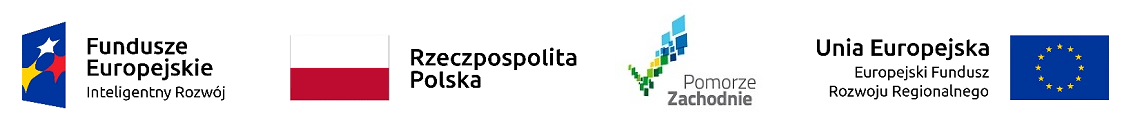 Lp.Nazwa odczynnikaPNIlość sztukCena netto za 1 szt.VATWartość nettoWartość brutto1.Human Interleukin 1α (IL-1α) ELISA Kit Zakres krzywej standardowej: 1-16 pg/mlCzułość:  0,087 pg/ml201-12-0096C123%2.Human Interleukin 1ß (IL-1ß) ELISA KitZakres krzywej standardowej: 300-4800pg/LCzułość:  22.685 pg/L201-12-0144C723%3.Human Interleukin 4 (IL-4) ELISAZakres krzywej standardowej: 4,5-72pg/mlCzułość: 0,408 pg/ml201-12-0093C723%4.Human Interleukin 6 (IL-6) ELISAZakres krzywej standardowej: 20-320 pg/mlCzułość: 1,867 pg/ml201-12-0091C723%5.Human Interleukin 7(IL-7)ELISA KitZakres krzywej standardowej: 7.5ng/L- 120ng/LCzułość: 0.75ng/L201-12-1949C723%6.Interleukin 8 ElisaZakres krzywej standardowej: 10-160 ng/lCzułość: 2,965 ng/l201-12-0090C723%7.Human Interleukin 9(IL-9)ELISA KitZakres krzywej standardowej: 15pg/ml- 240pg/mlCzułość: 1.568pg/ml201-12-0089C723%8.Human Interleukin 10,IL-10 ELISA KitSRB-T-83474723%9.TNF-a ELISA201-12-0083723%10.Human transforming growth factor α(TGF-α)ELISA Kit201-12-0137123%11.Human Angiopoietin 2(ANG-2)ELISA Kit201-12-1222123%12.Human Platelet-Derived Growth Factor AB(PDGF-AB)ELISA Kit201-12-0138123%13.Human Platelet-Derived Growth Factor- BB(PDGF-BB)ELISA Kit201-12-0073123%14.Human Neurotensin(NT)ELISA Kit201-12-1319123%15.Human Neuropilin 1(NRP1)ELISA Kit201-12-4380123%16.Human Epidermal growth factor(EGF)ELISA Kit 201-12-0145123%17.Human Thrombospondin 2(TSP-2)ELISA Kit 201-12-2386123%18.Human forkhead box O1(FOXO1)ELISA Kit 201-12-0629623%19.Human forkhead box O4(FOXO2)ELISA Kit 201-12-0628623%20.Human forkhead box O6(FOXO3)ELISA Kit 201-12-0627623%21.Human Sclerostin(SOST) ELISA KitSRB-T-86380623%22.Human irisin ELISA Kit201-12-5328623%23.Human Myostatin(MSTN)ELISA Kit201-12-0404623%24.Human Proprotein Convertase Subtilisin/Kexin Type 9(PCSK9)ELISA KitSRB-T-84491623%SUMA: SUMA: SUMA: SUMA: SUMA: SUMA: 